ПОЯСНИТЕЛЬНАЯ ЗАПИСКА.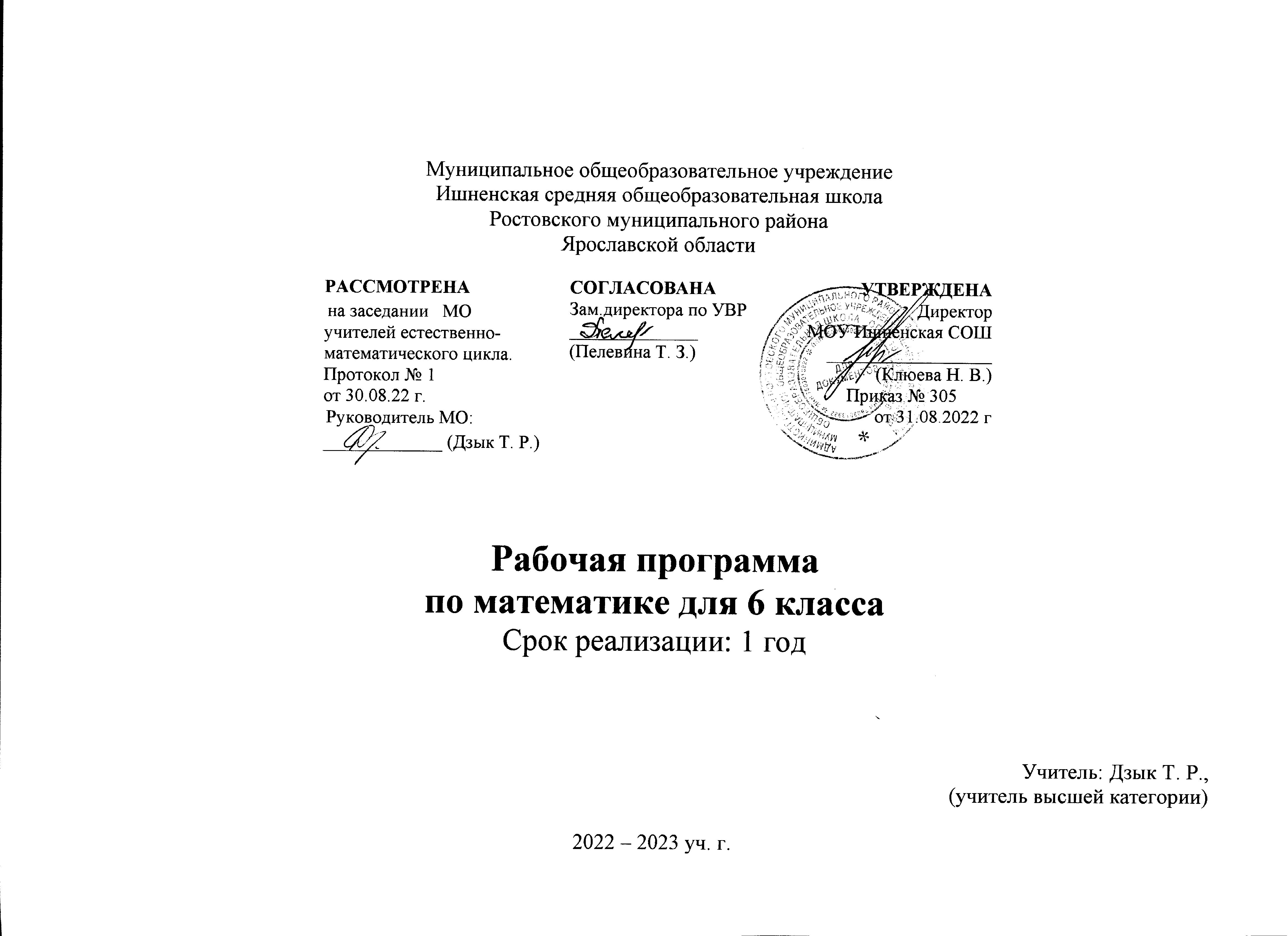 Рабочая программа курса по математике составлена на основе следующих нормативных документов:   Закон «Об образовании в Российской Федерации» от 29.12.2012 г. № 273-ФЗ (ред. от 02.07.2021).ФГОС ООО (утвержден приказом Министерства образования и науки Российской Федерации от 17.12.2010 № 1897, изм. от: 29 декабря 2014 г., 31 декабря 2015 г.);Концепция развития математического образования в Российской Федерации (утверждена распоряжением Правительства Российской Федерации от 24 декабря 2013 года N 2506-р с изменениями с изменениями на 8 октября 2020 года).ООП ООО МОУ Ишненская СОШ (утв. приказом директора № 15а д/о от 15.01.21 г);Учебный план МОУ Ишненская СОШ (утв. приказом директора № 307 от 31.08.22 г);Календарный учебный график МОУ Ишненская СОШ (утв. приказом директора № 308 от 31.08.22 г);     Положение о рабочей программе по ФГО ООО (утв. приказом директора № 243 от 27.08.21 г.);Методическое письмо ГОАУ ИРО «О преподавании учебных предметов «Математика», «Алгебра», «Геометрия» в образовательных        организациях Ярославской области в 2022/2023 уч. г.»Рабочая программа ориентирована на использование УМК: А. Г. Мерзляк, В. Б. Полонский, М. С. Якир и др. Математика. 5 класс - М.: Вентана-Граф, 2018 и: А. Г. Мерзляк, В. Б. Полонский, М. С. Якир и др. Математика. 6 класс - М.: Вентана-Граф, 2019.Программа курса математики рассчитана на два года. Общее количество 340 часов со следующим распределением часов по классам: 5-й класс – 170 часов; 6-й класс – 170 часов (34 учебных недели).Целью реализации ООП ООО по курсу математики является освоение содержания предмета «Математика» и достижение обучающимися результатов освоения ООП ООО в соответствии с требованиями ФГОС ООО и ООП ООО МОУ Ишненской СОШ.Задачами курса являются: (ФГОС ООО)1) сформировать отношение к математике как к части общечеловеческой культуры, универсальном языке науки, позволяющем описывать и изучать реальные процессы и явления;2) развивать умение работать с учебным математическим текстом (анализировать, извлекать необходимую информацию), точно и грамотно выражать свои мысли с применением математической терминологии и символики, проводить классификации, логические обоснования, доказательства математических утверждений;3) развивать умение применять изученные понятия, результаты, методы для решения задач практического характера и задач из смежных дисциплин с использованием при необходимости справочных материалов, компьютера, пользоваться оценкой и прикидкой при практических расчетах4) обеспечивать интеллектуальное развитие, формирование качеств личности, необходимых человеку для полноценной жизни в современном обществе, свойственных математической деятельности: ясности и точности мысли, критичности мышления, логического мышления, способности к преодолению трудностей;Оценка результатов освоения ООП ООО курса математики проводится в соответствии с разделом «Система оценки» ООП ООО и «Положением о системе оценивания ОУ» и предусматривает проведение промежуточной аттестации в соответствии с учебным планом.ПЛАНИРУЕМЫЕ РЕЗУЛЬТАТЫ ОСВОЕНИЯ КУРСАРезультаты изучения курса математики обучающихся отражают:1) развитие личности обучающихся средствами предлагаемого для изучения курса: развитие общей культуры обучающихся, их мировоззрения, ценностно-смысловых установок, развитие познавательных, регулятивных и коммуникативных способностей, готовности и способности к саморазвитию и профессиональному самоопределению;2) овладение систематическими знаниями и приобретение опыта осуществления целесообразной и результативной деятельности;3) развитие способности к непрерывному самообразованию, овладению ключевыми компетентностями, составляющими основу умения: самостоятельному приобретению и интеграции знаний, коммуникации и сотрудничеству, эффективному решению (разрешению) проблем, осознанному использованию информационных и коммуникационных технологий, самоорганизации и саморегуляции;Кроме того, предметными результатами освоения курса математики являются:СОДЕРЖАНИЕ КУРСА МАТЕМАТИКИ 5-6 КЛАССАНатуральные числаРяд натуральных чисел. Десятичная запись натуральных чисел. Округление натуральных чисел. Координатный луч.Сравнение натуральных чисел. Сложение и вычитание натуральных чисел. Свойства сложения.Умножение и деление натуральных чисел. Свойства умножения. Деление с остатком. Степень числа с натуральным показателем.Делители и кратные натурального числа. Наибольший общий делитель. Наименьшее общее кратное. Признаки делимости на 2, на 3, на 5, на 9, на 10.Простые и составные числа. Разложение чисел на простые множители.Решение текстовых задач арифметическими способами. ДробиОбыкновенные дроби. Основное свойство дроби. Нахождение дроби от числа. Нахождение числа по значению его дроби. Правильные и неправильные дроби. Смешанные числа.Сравнение обыкновенных дробей и смешанных чисел. Арифметические действия с обыкновенными дробями и смешанными числами.Десятичные дроби. Сравнение и округление десятичных дробей. Арифметические действия с десятичными дробями. Прикидки результатов вычислений. Представление десятичной дроби в виде обыкновенной дроби и обыкновенной в виде десятичной. Бесконечные периодические десятичные дроби. Десятичное приближение обыкновенной дроби.Отношение. Процентное отношение двух чисел. Деление числа в данном отношении. Масштаб.Пропорция. Основное свойство пропорции. Прямая и обратная пропорциональные зависимости.Проценты. Нахождение процентов от числа. Нахождение числа по его процентам.Решение текстовых задач арифметическими способами.Рациональные числаПоложительные, отрицательные числа и число нуль. Противоположные числа. Модуль числа.Целые числа. Рациональные числа. Сравнение рациональных чисел. Арифметические действия с рациональными числами. Свойства сложения и умножения рациональных чисел.Координатная прямая. Координатная плоскость.Величины. Зависимости между величинамиЕдиницы длины, площади, объёма, массы, времени, скорости.Примеры зависимостей между величинами. Представление зависимостей в виде формул. Вычисления по формулам.Числовые и буквенные выражения. УравненияЧисловые выражения. Значение числового выражения. Порядок действий в числовых выражениях. Буквенные выражения. Раскрытие скобок. Подобные слагаемые, приведение подобных слагаемых. Формулы.Уравнения. Корень уравнения. Основные свойства уравнений. Решение текстовых задач с помощью уравнений.Элементы статистики, вероятности. Комбинаторные задачиПредставление данных в виде таблиц, круговых и столбчатых диаграмм, графиков.Среднее арифметическое. Среднее значение величины. Случайное событие. Достоверное и невозможное события. Вероятность случайного события. Решение комбинаторных задач.Геометрические фигуры. Измерения геометрических величинОтрезок. Построение отрезка. Длина отрезка, ломаной. Измерение длины отрезка, построение отрезка заданной длины. Периметр многоугольника. Плоскость. Прямая. Луч.Угол. Виды углов. Градусная мера угла. Измерение и построение углов с помощью транспортира. Прямоугольник. Квадрат. Треугольник. Виды треугольников. Окружность и круг. Длина окружности. Число п.Равенство фигур. Понятие и свойства площади. Площадь прямоугольника и квадрата. Площадь круга. Ось симметрии фигуры.Наглядные представления о пространственных фигурах: прямоугольный параллелепипед, куб, пирамида, цилиндр, конус, шар, сфера. Примеры развёрток многогранников, цилиндра, конуса. Понятие и свойства объёма. Объём прямоугольного параллелепипеда и куба. Взаимное расположение двух прямых. Перпендикулярные прямые. Параллельные прямые.Осевая и центральная симметрии.Математика в историческом развитииРимская система счисления. Позиционные системы счисления. Обозначение цифр в Древней Руси. Старинные меры длины. Введение метра как единицы длины. Метрическая система мер в России, в Европе. История формирования математических символов. Дроби в Вавилоне, Египте, Риме, на Руси. Открытие десятичных дробей. Мир простых чисел. Золотое сечение. Число нуль. Появление отрицательных чисел.Л.Ф. Магницкий. П.Л. Чебышев. А.Н. Колмогоров.ТЕМАТИЧЕСКОЕ ПЛАНИРОВАНИЕ 6 класс5 ч в неделю, 170 ч за 34 неделиКАЛЕНДАРНО-ТЕМАТИЧЕСКОЕ ПЛАНИРОВАНИЕ(5 ч в неделю, 170 ч за 34 недели)6 классТематический разделПланируемые предметные результатыПланируемые предметные результатыТематический разделВыпускник научится в 5-6 классеВыпускник получит возможность научитьсяЭлементы теории множеств и математической логикиОперировать на базовом уровне понятиями: множество, элемент множества, подмножество, принадлежность;задавать множества перечислением их элементов;находить пересечение, объединение, подмножество в простейших ситуацияхВ повседневной жизни и при изучении других предметов:распознавать логически некорректные высказыванияОперировать понятиями: множество, характеристики множества, элемент множества, пустое, конечное и бесконечное множество, подмножество, принадлежность, определять принадлежность элемента множеству, объединению и пересечению множеств; задавать множество с помощью перечисления элементов, словесного описанияВ повседневной жизни и при изучении других предметов:распознавать логически некорректные высказывания; строить цепочки умозаключений на основе использования правил логикиЧисла Оперировать на базовом уровне понятиями: натуральное число, целое число, обыкновенная дробь, десятичная дробь, смешанное число, рациональное число;использовать свойства чисел и правила действий с рациональными числами при выполнении вычислений;использовать признаки делимости на 2, 5, 3, 9, 10 при выполнении вычислений и решении несложных задач;выполнять округление рациональных чисел в соответствии с правилами;сравнивать рациональные числа.В повседневной жизни и при изучении других предметов:оценивать результаты вычислений при решении практических задач;выполнять сравнение чисел в реальных ситуациях;составлять числовые выражения при решении практических задач и задач из других учебныхОперировать понятиями: натуральное число, множество натуральных чисел, целое число, множество целых чисел, обыкновенная дробь, десятичная дробь, смешанное число, рациональное число, множество рациональных чисел, геометрическая интерпретация натуральных, целых, рациональных;понимать и объяснять смысл позиционной записи натурального числа;выполнять вычисления, в том числе с использованием приёмов рациональных вычислений, обосновывать алгоритмы выполнения действий;использовать признаки делимости на 2, 4, 8, 5, 3, 6, 9, 10, 11, суммы и произведения чисел при выполнении вычислений и решении задач, обосновывать признаки делимости;выполнять округление рациональных чисел с заданной точностью;упорядочивать числа, записанные в виде обыкновенных и десятичных дробей;находить НОД и НОК чисел и использовать их при решении задач.оперировать понятием модуль числа, геометрическая интерпретация модуля числа.В повседневной жизни и при изучении других предметов:применять правила приближенных вычислений при решении практических задач и решении задач других учебных предметов;выполнять сравнение результатов вычислений при решении практических задач, в том числе приближенных вычислений;составлять числовые выражения и оценивать их значения при решении практических задач и задач из других учебных предметов;Уравнения и неравенстваРешать линейные уравнения с одной переменной, решать несложные текстовые задачи алгебраическим способомОперировать понятиями: равенство, числовое равенство, уравнение, корень уравнения, решение уравнения, числовое неравенствоСтатистика и теория вероятностейПредставлять данные в виде таблиц, диаграмм, читать информацию, представленную в виде таблицы, диаграммыОперировать понятиями: столбчатые и круговые диаграммы, таблицы данных, среднее арифметическое, извлекать, информацию, представленную в таблицах, на диаграммах;составлять таблицы, строить диаграммы на основе данных.В повседневной жизни и при изучении других предметов:извлекать, интерпретировать и преобразовывать информацию, представленную в таблицах и на диаграммах, отражающую свойства и характеристики реальных процессов и явленийТекстовые задачиРешать несложные сюжетные задачи разных типов на все арифметические действия;строить модель условия задачи (в виде таблицы, схемы, рисунка), в которой даны значения двух из трёх взаимосвязанных величин, с целью поиска решения задачи;осуществлять способ поиска решения задачи, в котором рассуждение строится от условия к требованию или от требования к условию;составлять план решения задачи; выделять этапы решения задачи;интерпретировать вычислительные результаты в задаче, исследовать полученное решение задачи;знать различие скоростей объекта в стоячей воде, против течения и по течению реки;решать задачи на нахождение части числа и числа по его части;решать задачи разных типов (на работу, на покупки, на движение), связывающих три величины, выделять эти величины и отношения между ними;находить процент от числа, число по проценту от него, находить процентное отношение двух чисел, находить процентное снижение или процентное повышение величины;решать несложные логические задачи методом рассуждений.В повседневной жизни и при изучении других предметов:выдвигать гипотезы о возможных предельных значениях искомых величин в задаче (делать прикидку)Решать простые и сложные задачи разных типов, а также задачи повышенной трудности;использовать разные краткие записи как модели текстов сложных задач для построения поисковой схемы и решения задач;знать и применять оба способа поиска решения задач (от требования к условию и от условия к требованию);моделировать рассуждения при поиске решения задач с помощью граф-схемы;выделять этапы решения задачи и содержание каждого этапа;интерпретировать вычислительные результаты в задаче, исследовать полученное решение задачи;анализировать всевозможные ситуации взаимного расположения двух объектов и изменение их характеристик при совместном движении (скорость, время, расстояние) при решении задач на движение двух объектов как в одном, так и в противоположных направлениях;исследовать всевозможные ситуации при решении задач на движение по реке, рассматривать разные системы отсчёта;решать разнообразные задачи «на части», решать и обосновывать свое решение задач (выделять математическую основу) на нахождение части числа и числа по его части на основе конкретного смысла дроби;осознавать и объяснять идентичность задач разных типов, связывающих три величины (на работу, на покупки, на движение); выделять эти величины и отношения между ними, применять их при решении задач, конструировать собственные задачи указанных типов.В повседневной жизни и при изучении других предметов:выделять при решении задач характеристики рассматриваемой в задаче ситуации, отличные от реальных (те, от которых абстрагировались), конструировать новые ситуации с учётом этих характеристик, в частности, при решении задач на концентрации, учитывать плотность вещества;решать и конструировать задачи на основе рассмотрения реальных ситуаций, в которых не требуется точный вычислительный результат;решать задачи на движение по реке, рассматривая разные системы отсчетаНаглядная геометрияГеометрические фигурыОперировать на базовом уровне понятиями: фигура, точка, отрезок, прямая, луч, ломаная, угол, многоугольник, треугольник и четырёхугольник, прямоугольник и квадрат, окружность и круг, прямоугольный параллелепипед, куб, шар. Изображать изучаемые фигуры от руки и с помощью линейки и циркуля.В повседневной жизни и при изучении других предметов:решать практические задачи с применением простейших свойств фигур Оперировать понятиями фигура, точка, отрезок, прямая, луч, ломаная, угол, многоугольник, треугольник и четырёхугольник, прямоугольник и квадрат, окружность и круг, прямоугольный параллелепипед, куб, призма, шар, пирамида, цилиндр, конус; извлекать, интерпретировать и преобразовывать информацию о геометрических фигурах, представленную на чертежахизображать изучаемые фигуры от руки и с помощью линейки, циркуля, компьютерных инструментов.В повседневной жизни и при изучении других предметов:решать практические задачи с применением простейших свойств фигур Измерения и вычислениявыполнять измерение длин, расстояний, величин углов, с помощью инструментов для измерений длин и углов;вычислять площади прямоугольников. В повседневной жизни и при изучении других предметов:вычислять расстояния на местности в стандартных ситуациях, площади прямоугольников;выполнять простейшие построения и измерения на местности, необходимые в реальной жизни выполнять измерение длин, расстояний, величин углов, с помощью инструментов для измерений длин и углов;вычислять площади прямоугольников, квадратов, объёмы прямоугольных параллелепипедов, кубов.В повседневной жизни и при изучении других предметов:вычислять расстояния на местности в стандартных ситуациях, площади участков прямоугольной формы, объёмы комнат;выполнять простейшие построения на местности, необходимые в реальной жизни; оценивать размеры реальных объектов окружающего мираИстория математикиописывать отдельные выдающиеся результаты, полученные в ходе развития математики как науки;знать примеры математических открытий и их авторов, в связи с отечественной и всемирной историейХарактеризовать вклад выдающихся математиков в развитие математики и иных научных областей№Раздел Количество часов по программеКонтрольные работыРеализация воспитательного потенциалаЦОР1Повторение материала 5 класса4Входная к/рРазвитие у обучающихся точной, рациональной и информативной речи. Ясное, точное, грамотное выражение учащимся своей точки зрения в устных и письменных текстах. Понимание преимущества командной и индивидуальной работы, умение самостоятельно составлять план, алгоритм решения задачи. Применение знаний в конкретной жизненной ситуации2Делимость натуральных чисел17№ 1 Развитие у обучающихся точной, рациональной и информативной речи. Ясное, точное, грамотное выражение учащимся своей точки зрения в устных и письменных текстах. Понимание преимущества командной и индивидуальной работы, умение самостоятельно составлять план, алгоритм решения задачи. Применение знаний в конкретной жизненной ситуацииhttps://resh.edu.ru/subject/lesson/694/ 3Обыкновенные дроби37№ 2, № 3, № 4Развитие у обучающихся точной, рациональной и информативной речи. Ясное, точное, грамотное выражение учащимся своей точки зрения в устных и письменных текстах. Понимание преимущества командной и индивидуальной работы, умение самостоятельно составлять план, алгоритм решения задачи. Применение знаний в конкретной жизненной ситуацииhttps://resh.edu.ru/subject/lesson/704/ 4Отношения и пропорции27 № 5, № 6Развитие у обучающихся точной, рациональной и информативной речи. Ясное, точное, грамотное выражение учащимся своей точки зрения в устных и письменных текстах. Понимание преимущества командной и индивидуальной работы, умение самостоятельно составлять план, алгоритм решения задачи. Применение знаний в конкретной жизненной ситуацииhttps://resh.edu.ru/subject/lesson/1085/ 5Рациональные числа и действия над ними64№ 7, № 8, № 9, № 10, № 11Развитие у обучающихся точной, рациональной и информативной речи. Ясное, точное, грамотное выражение учащимся своей точки зрения в устных и письменных текстах. Понимание преимущества командной и индивидуальной работы, умение самостоятельно составлять план, алгоритм решения задачи. Применение знаний в конкретной жизненной ситуацииhttps://resh.edu.ru/subject/lesson/1307/ 6Повторение и систематизация учебного материала10Итоговая к/р Развитие у обучающихся точной, рациональной и информативной речи. Ясное, точное, грамотное выражение учащимся своей точки зрения в устных и письменных текстах. Понимание преимущества командной и индивидуальной работы, умение самостоятельно составлять план, алгоритм решения задачи. Применение знаний в конкретной жизненной ситуацииЗадания на ЯКлассе7Повторение и систематизация знаний.ВПР111Развитие у обучающихся точной, рациональной и информативной речи. Ясное, точное, грамотное выражение учащимся своей точки зрения в устных и письменных текстах. Понимание преимущества командной и индивидуальной работы, умение самостоятельно составлять план, алгоритм решения задачи. Применение знаний в конкретной жизненной ситуацииитого170 ч13 к/р + ВПР№ п/пНомер урока по темеНомер урока по темеСодержание учебного
материалаСодержание учебного
материалаДата проведенияДата проведенияд/зЦОРКоррекция № п/пНомер урока по темеНомер урока по темеСодержание учебного
материалаСодержание учебного
материалапланфактд/зЦОРКоррекция ПОВТОРЕНИЕ КУРСА МАТЕМАТИКИ 5 КЛАССАПОВТОРЕНИЕ КУРСА МАТЕМАТИКИ 5 КЛАССАПОВТОРЕНИЕ КУРСА МАТЕМАТИКИ 5 КЛАССАПОВТОРЕНИЕ КУРСА МАТЕМАТИКИ 5 КЛАССАПОВТОРЕНИЕ КУРСА МАТЕМАТИКИ 5 КЛАССА5 ч02.09 -08.095 ч02.09 -08.095 ч02.09 -08.09111Действия с десятичными дробямиДействия с десятичными дробями222Обыкновенные дроби. Решение уравненийОбыкновенные дроби. Решение уравнений333Формулы. Решение текстовых задачФормулы. Решение текстовых задач444Входная контрольная работаВходная контрольная работа108.09ГЛАВА 1. ДЕЛИМОСТЬ НАТУРАЛЬНЫХ ЧИСЕЛГЛАВА 1. ДЕЛИМОСТЬ НАТУРАЛЬНЫХ ЧИСЕЛГЛАВА 1. ДЕЛИМОСТЬ НАТУРАЛЬНЫХ ЧИСЕЛГЛАВА 1. ДЕЛИМОСТЬ НАТУРАЛЬНЫХ ЧИСЕЛГЛАВА 1. ДЕЛИМОСТЬ НАТУРАЛЬНЫХ ЧИСЕЛ16 ч09.09 – 29.0916 ч09.09 – 29.0916 ч09.09 – 29.09511Делители и кратныеДелители и кратныеП 1622Делители и кратные. «Арифметика» Л. Ф. МагницкогоДелители и кратные. «Арифметика» Л. Ф. МагницкогоП 1733Признаки делимости на 10, на 5 Признаки делимости на 10, на 5 П 2Задание на ЯКлассе844Признак делимости на 2Признак делимости на 2П 2955Признаки делимости на 10, на 5 и на 2. Работа с буквенными выражениямиПризнаки делимости на 10, на 5 и на 2. Работа с буквенными выражениямиП 21066Признак делимости на 9. Признак делимости на 3Признак делимости на 9. Признак делимости на 3П 3https://resh.edu.ru/subject/lesson/7750/start/313595/ 1177Признаки делимости на 4, на 6, на 15 и т. п.Признаки делимости на 4, на 6, на 15 и т. п.П 31288Простые и составные числа. Решето ЭратосфенаПростые и составные числа. Решето ЭратосфенаП 4https://resh.edu.ru/subject/lesson/7749/start/313626/ 1399Разложение чисел на простые множители. Русский математик Чебышёв П. Л.Разложение чисел на простые множители. Русский математик Чебышёв П. Л.П 4141010Наибольший общий делитель. Взаимно простые числаНаибольший общий делитель. Взаимно простые числаП5https://resh.edu.ru/subject/lesson/7747/start/233735/ 151111Решение текстовых задач с нахождением наибольшего общего делителяРешение текстовых задач с нахождением наибольшего общего делителяП 5161212Наименьшее общее кратноеНаименьшее общее кратноеП 6https://resh.edu.ru/subject/lesson/7746/start/234262/ 171313Решение текстовых задач с нахождением наименьшего общего кратногоРешение текстовых задач с нахождением наименьшего общего кратногоП 6181414Наименьшее общее кратное и наибольший общий делитель нескольких чиселНаименьшее общее кратное и наибольший общий делитель нескольких чиселП 5-6191515Обобщение темы: «Делимость чисел»Обобщение темы: «Делимость чисел»П 1-6201616Контрольная работа № 1Контрольная работа № 129.09П 1-6ГЛАВА 2. ОБЫКНОВЕННЫЕ ДРОБИГЛАВА 2. ОБЫКНОВЕННЫЕ ДРОБИГЛАВА 2. ОБЫКНОВЕННЫЕ ДРОБИГЛАВА 2. ОБЫКНОВЕННЫЕ ДРОБИГЛАВА 2. ОБЫКНОВЕННЫЕ ДРОБИ37 ч30.09 – 28.1137 ч30.09 – 28.1137 ч30.09 – 28.112111Коррекция знаний по теме: «Делимость чисел». Основное свойство дроби. Коррекция знаний по теме: «Делимость чисел». Основное свойство дроби. П 72222Основное свойство дроби. Обыкновенные дроби на координатном лучеОсновное свойство дроби. Обыкновенные дроби на координатном лучеП 72333Сокращение дробей. Сокращение дробей. П 82444Сокращение дробных выраженийСокращение дробных выраженийП 82555Сокращение дробей: работа с именованными числамиСокращение дробей: работа с именованными числамиП 8Задание на ЯКлассе2666Приведение дробей к общему знаменателю. Приведение дробей к общему знаменателю. П 9https://resh.edu.ru/subject/lesson/7778/start/313235/ 2777Приведение дробей к наименьшему общему знаменателю. Приведение дробей к наименьшему общему знаменателю. П 9https://resh.edu.ru/subject/lesson/7777/start/233116/ 2888Сравнение дробейСравнение дробейhttps://resh.edu.ru/subject/lesson/7775/start/313266/ 2999Сложение и вычитание дробей с разными знаменателямиСложение и вычитание дробей с разными знаменателямиП 10https://resh.edu.ru/subject/lesson/7783/start/313359/ 301010Сложение смешанных чиселСложение смешанных чиселП 10https://resh.edu.ru/subject/lesson/7760/start/233332/ 311111Вычитание смешанных чиселВычитание смешанных чиселП 10https://resh.edu.ru/subject/lesson/7759/start/307992/ 321212Решение задач со сложением и вычитанием смешанных чиселРешение задач со сложением и вычитанием смешанных чиселП 10Задание на ЯКлассе331313Решение уравнений со сложением и вычитанием смешанных чисел и дробей с разными знаменателямиРешение уравнений со сложением и вычитанием смешанных чисел и дробей с разными знаменателямиП 7-10341414Обобщение по теме: «Сложение и вычитание дробей с разными знаменателями и смешанных чисел»Обобщение по теме: «Сложение и вычитание дробей с разными знаменателями и смешанных чисел»П 7-10351515Контрольная работа № 2 по теме: «Сложение и вычитание дробей с разными знаменателями и смешанных чисел»Контрольная работа № 2 по теме: «Сложение и вычитание дробей с разными знаменателями и смешанных чисел»20.10П 7-103611Умножение дроби на натуральное числоУмножение дроби на натуральное числоП 11https://resh.edu.ru/subject/lesson/7769/start/290790/ 3722Умножение дробейУмножение дробейП 113833Умножение смешанных чисел. Свойства умноженияУмножение смешанных чисел. Свойства умноженияП 11https://resh.edu.ru/subject/lesson/7785/start/288293/ 3944Решение задач с умножением дробей и смешанных чиселРешение задач с умножением дробей и смешанных чиселП 11Задание на ЯКлассе4055Нахождение значений буквенных выражений, содержащих обыкновенные дроби и смешанные числаНахождение значений буквенных выражений, содержащих обыкновенные дроби и смешанные числаП 114166Нахождение дроби от числаНахождение дроби от числаП 124277Нахождение процентов от числаНахождение процентов от числаП 12Задание на ЯКлассе4388Решение задач на нахождение дроби от числаРешение задач на нахождение дроби от числаП 11-124499Контрольная работа № 3 по теме: «Умножение дробей и смешанных чисел»Контрольная работа № 3 по теме: «Умножение дробей и смешанных чисел»09.11П 11-124511Взаимно обратные числаВзаимно обратные числаП 134622Деление дробей. Деление смешанных чиселДеление дробей. Деление смешанных чиселП 14https://resh.edu.ru/subject/lesson/7766/start/234944/ https://resh.edu.ru/subject/lesson/7786/start/274266/4733Решение уравнений с делением дробей и смешанных чиселРешение уравнений с делением дробей и смешанных чиселП 144844Решение задач с делением дробей и смешанных чиселРешение задач с делением дробей и смешанных чиселП 144955Сложение, вычитание, умножение и деление дробей и смешанных чисел.Сложение, вычитание, умножение и деление дробей и смешанных чисел.П 145066Нахождение числа по значению его дробиНахождение числа по значению его дробиП 15https://resh.edu.ru/subject/lesson/7764/start/313390/ 5177Решение задач: нахождение числа по его дробиРешение задач: нахождение числа по его дробиП 155288Решение задач: нахождение числа по его процентной доле. Математик и философ ПифагорРешение задач: нахождение числа по его процентной доле. Математик и философ ПифагорП 15https://resh.edu.ru/subject/lesson/7757/start/233425/ 5399Преобразование обыкновенных дробей в десятичныеПреобразование обыкновенных дробей в десятичныеП 16541010Бесконечные периодические десятичные дробиБесконечные периодические десятичные дробиП 17551111Десятичное приближение обыкновенной дробиДесятичное приближение обыкновенной дробиП 18Задание на ЯКлассе561212Повторение и систематизация учебного материала по теме: «Деление дробей и смешанных чисел»Повторение и систематизация учебного материала по теме: «Деление дробей и смешанных чисел»П 13-18571313Контрольная работа № 4 по теме: «Деление дробей и смешанных чисел»Контрольная работа № 4 по теме: «Деление дробей и смешанных чисел»28.11П 13-18ГЛАВА 3. ОТНОШЕНИЯ И ПРОПОРЦИИГЛАВА 3. ОТНОШЕНИЯ И ПРОПОРЦИИГЛАВА 3. ОТНОШЕНИЯ И ПРОПОРЦИИГЛАВА 3. ОТНОШЕНИЯ И ПРОПОРЦИИГЛАВА 3. ОТНОШЕНИЯ И ПРОПОРЦИИ27 ч29.11-18.015811ОтношенияОтношенияП 195922Отношения именованных чиселОтношения именованных чиселП 19https://resh.edu.ru/subject/lesson/6844/start/235843/ 6033ПропорцииПропорцииП 20https://resh.edu.ru/subject/lesson/6841/start/237207/ 6144Нахождение неизвестного члена пропорцииНахождение неизвестного члена пропорцииП 206255Решение задач с помощью пропорцийРешение задач с помощью пропорцийП 20Задание на ЯКлассе6366Решение уравнений - пропорцийРешение уравнений - пропорцийП 206477Процентное отношение двух чиселПроцентное отношение двух чиселП 216588Решение задач по теме: «Процентное отношение двух чисел»Решение задач по теме: «Процентное отношение двух чисел»П 21Задание на ЯКлассе6699Обобщение по теме: «Отношения и пропорции»Обобщение по теме: «Отношения и пропорции»П 19-21671010Контрольная работа № 5 по теме: «Отношения и пропорции»Контрольная работа № 5 по теме: «Отношения и пропорции»13.12П 19-21681111Прямая и обратная пропорциональные зависимостиПрямая и обратная пропорциональные зависимостиП 22https://resh.edu.ru/subject/lesson/6849/start/237765/ 691212Решение задач: прямая и обратная пропорциональные зависимостиРешение задач: прямая и обратная пропорциональные зависимостиП 22https://resh.edu.ru/subject/lesson/6840/start/237796/ 701313Деление числа в данном отношенииДеление числа в данном отношенииП 23https://resh.edu.ru/subject/lesson/6842/start/235812/ 711414Решение задач по теме: «Деление числа в данном отношении»Решение задач по теме: «Деление числа в данном отношении»П 23721515Окружность и кругОкружность и кругП 24731616Решение геометрических задач с окружностьюРешение геометрических задач с окружностьюП 24741717Длина окружности. Длина окружности. П 25751818Площадь кругаПлощадь кругаП 25https://resh.edu.ru/subject/lesson/6913/start/274297/ 761919Решение задач на нахождение длины окружности и площади кругаРешение задач на нахождение длины окружности и площади кругаП 25Задание на ЯКлассе772020Цилиндр, конус, шарЦилиндр, конус, шарП 26782121ДиаграммыДиаграммыП 27792222Построение и «чтение» круговых диаграммПостроение и «чтение» круговых диаграммП 27802323Построение и «чтение» столбчатых диаграммПостроение и «чтение» столбчатых диаграммП 27812424Случайные события. Вероятность случайного событияСлучайные события. Вероятность случайного событияП 28822525Решение простейших задач на нахождение вероятности событияРешение простейших задач на нахождение вероятности событияП 28Задание на ЯКлассе832626Повторение и систематизация учебного материала по теме: «Прямая и обратная пропорциональные зависимости. Длина окружности и площадь круга»Повторение и систематизация учебного материала по теме: «Прямая и обратная пропорциональные зависимости. Длина окружности и площадь круга»П 22-28842727Контрольная работа № 6 по теме: «Прямая и обратная пропорциональные зависимости. Длина окружности и площадь круга»Контрольная работа № 6 по теме: «Прямая и обратная пропорциональные зависимости. Длина окружности и площадь круга»17.01П 22-28ГЛАВА 4. РАЦИОНАЛЬНЫЕ ЧИСЛА И ДЕЙСТВИЯ НАД НИМИГЛАВА 4. РАЦИОНАЛЬНЫЕ ЧИСЛА И ДЕЙСТВИЯ НАД НИМИГЛАВА 4. РАЦИОНАЛЬНЫЕ ЧИСЛА И ДЕЙСТВИЯ НАД НИМИГЛАВА 4. РАЦИОНАЛЬНЫЕ ЧИСЛА И ДЕЙСТВИЯ НАД НИМИГЛАВА 4. РАЦИОНАЛЬНЫЕ ЧИСЛА И ДЕЙСТВИЯ НАД НИМИ64 ч858511Положительные и отрицательные числа18.01П 29https://resh.edu.ru/subject/lesson/6872/start/237083/ 868622Координатная прямаяП 30878733Координаты точек на прямойП 30888844Точки с дробными координатамиП 30898955Противоположные числаП 31909066Целые числа. Рациональные числаП 31919177Модуль числаП 32https://resh.edu.ru/subject/lesson/6862/start/237052/ 929288Решение уравнений с модулем и нахождение значений выражений с модулемП 32939399Сравнение чиселП 33https://resh.edu.ru/subject/lesson/6861/start/237021/ 94941010Выполнение различных заданий на сравнение чиселП 3395951111Обобщение по теме: «Положительные и отрицательные числа»П 29-3396961212Контрольная работа № 7 по теме: «Положительные и отрицательные числа»02.02П 29-33979711Сложение рациональных чисел с помощью координатной прямойП 34989822Сложение целых отрицательных чисел и чисел с разными знакамиП 34999933Сложение дробных отрицательных чисел и чисел с разными знаками П 34https://resh.edu.ru/subject/lesson/6863/start/236992/ 10010044Сложение смешанных чиселП 34https://resh.edu.ru/subject/lesson/6864/start/236959/ 10110155Свойства сложения рациональных чисел. Приёмы рационального счёта П 35https://resh.edu.ru/subject/lesson/6865/start/236928/ 10210266Вычитание рациональных чиселП 36https://resh.edu.ru/subject/lesson/6859/start/237548/ 10310377Решение уравнений с вычитанием рациональных чиселП 36https://resh.edu.ru/subject/lesson/6858/start/236897/ 10410488Решение задач со сложением и вычитанием рациональных чиселП 36Задание на ЯКлассе10510599Решение уравнений с модулемП 361061061010Обобщение по теме: «Сложение и вычитание рациональных чисел»П 34-361071071111Контрольная работа № 8 по теме: «Сложение и вычитание рациональных чисел»17.02П 34-3610810811Умножение рациональных чиселП 37https://resh.edu.ru/subject/lesson/6857/start/236866/ 10910922Возведение в степень отрицательных чиселП 37https://resh.edu.ru/subject/lesson/6856/start/237300/ 11011033Нахождение значений буквенных выражений с умножением рациональных чисел и решение уравненийП 3711111144Сложение, вычитание и умножение дробных рациональных чиселП 37Задание на ЯКлассе11211255Свойства умножения рациональных чиселП 3811311366Коэффициент выраженияП 3811411477Упрощение буквенных выражений и нахождение их значений при заданных значениях переменныхП 3811511588Распределительное свойство умноженияП 39https://resh.edu.ru/subject/lesson/6871/start/308085/ 11611699Раскрытие скобокП 391171171010Подобные слагаемыеП 391181181111Вынесение за скобки общего множителяП 39https://resh.edu.ru/subject/lesson/6855/start/235378/ 1191191212Рациональные способы вычисления значений числовых и буквенных выраженийП 391201201313Деление рациональных чиселП 40https://resh.edu.ru/subject/lesson/6869/start/237517/ 1211211414Деление дробных рациональных чиселП 40https://resh.edu.ru/subject/lesson/6870/start/236804/ 1221221515Нахождение значений буквенных выражений с умножением рациональных чисел и решение уравненийП 40https://resh.edu.ru/subject/lesson/6906/start/236304/ 1231231616Обобщение по теме: «Умножение и деление рациональных чисел»П 37-401241241717Контрольная работа № 9 по теме: «Умножение и деление рациональных чисел»16.03П 37-40125-133125-133ПОВТОРЕНИЕ И СИСТЕМАТИЗАЦИЯ УЧЕБНОГО МАТЕРИАЛА ЗА КУРС 6 КЛАССАПОВТОРЕНИЕ И СИСТЕМАТИЗАЦИЯ УЧЕБНОГО МАТЕРИАЛА ЗА КУРС 6 КЛАССАПОВТОРЕНИЕ И СИСТЕМАТИЗАЦИЯ УЧЕБНОГО МАТЕРИАЛА ЗА КУРС 6 КЛАССА917.03-04.04135135ВПРапрель136136Коррекция знанийГЛАВА 4. РАЦИОНАЛЬНЫЕ ЧИСЛА И ДЕЙСТВИЯ НАД НИМИ (продолжение)ГЛАВА 4. РАЦИОНАЛЬНЫЕ ЧИСЛА И ДЕЙСТВИЯ НАД НИМИ (продолжение)ГЛАВА 4. РАЦИОНАЛЬНЫЕ ЧИСЛА И ДЕЙСТВИЯ НАД НИМИ (продолжение)13713711Решение уравнений05.04П 41https://resh.edu.ru/subject/lesson/6876/start/236587/ 13813822Решение уравнений с раскрытием скобокП 41https://resh.edu.ru/subject/lesson/6875/start/236525/ 13913933Составление уравнений по тексту и их решениеП 41https://resh.edu.ru/subject/lesson/6874/start/237889/ 14014044Решение уравнений с параметромП 4114114155Решение задач с помощью уравненийП 42https://resh.edu.ru/subject/lesson/6892/start/237951/ 14214266Решение уравнением задач на движениеП 4214314377Решение уравнением задач на нахождение части от числаП 4214414488Решение различных задач с помощью уравненияП 42Задание на ЯКлассе14514599Обобщение по теме: «Решение уравнений»П 41-421461461010Контрольная работа № 10 по теме: «Решение уравнений»18.04П 41-4214714711Перпендикулярные прямые. Построение перпендикулярных прямыхП 4314814822Осевая симметрияП 4414914933Центральная симметрияП 4415015044Построение симметричных фигурП 4415115155Параллельные прямыеП 4515215266Построение параллельных прямыхП 4515315377Координатная плоскостьП 46https://resh.edu.ru/subject/lesson/6921/start/308552/ 15415488Построение точек на плоскостиП 4615515599Выполнение заданий по теме: «Координатная плоскость»П 461561561010ГрафикиП 47https://resh.edu.ru/subject/lesson/6911/start/235702/ 1571571111«Чтение» и построение графиковП 47https://resh.edu.ru/subject/lesson/6922/start/236618/ 1581581212Повторение и систематизация учебного материала по теме: «Координатная плоскость»П 43-471591591313Повторение и систематизация учебного материала по теме: «Графики»П 43-471601601414Контрольная работа № 11 по теме: «Координатная плоскость. Графики»16.05П 43-47160-164160-164Повторение и систематизация учебного материала курса математики 6 класса11 ч17.05-31.05165165Итоговая контрольная работа 23.05166-170166-170Коррекция знаний24.05-31.05Итого 170 чк/р 13 + ВПР